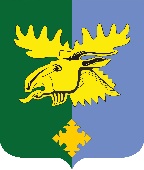 Администрация муниципального образования«Важинское городское поселениеПодпорожского муниципального районаЛенинградской области»ПОСТАНОВЛЕНИЕот 25 апреля 2023 года № 149О формировании губернаторского молодёжного трудового отряда (ГМТО) и организации его трудовой и воспитательной работы на 2023 годНа основании ст. 14 ч. 1 п. 19 и ст. 45.1 ч. 2 п. 10 Федерального закона от 06.10.2003 № 131-ФЗ «Об общих принципах организации местного самоуправления в Российской Федерации», распоряжения комитета по молодёжной политике Ленинградской области от 05.08.2022 года № Р-156/2022 «О реализации проекта «Губернаторский молодёжный трудовой отряд» на территории Ленобласти», во исполнение рекомендаций комитета по жилищно-коммунальному хозяйству Ленинградской области о необходимости организации содержания общественных пространств, благоустроенных с использованием субсидий федеральных и региональных, а также во исполнение реализации муниципальной программы «Формирование комфортной городской среды на территории МО «Важинское городское поселение» на 2018-2024 годы», утвержденной постановлением Администрации Важинского городского поселения от 20.12.2021 года № 225, а также распоряжения Администрации МО «Важинское городское поселение» от 18.04.2023 года № 19, Администрация муниципального образования «Важинское городское поселение Подпорожского муниципального района Ленинградской области» ПОСТАНОВЛЯЕТ:1. Создать на территории муниципального образования «Важинское городское поселение Подпорожского муниципального района Ленинградской области» Губернаторский Молодёжный Трудовой Отряд (далее – ГМТО) сроком на три года с финансированием из областного бюджета Ленинградской области и софинансированием из бюджета муниципального образования «Важинское городское поселение Подпорожского муниципального района Ленинградской области» на основании Постановления Правительства Ленинградской области от 14.11.2013 № 399 «Об утверждении государственной программы Ленинградской области «Устойчивое общественное развитие в Ленинградской области».2. Утвердить Дорожную карту ГМТО (приложение 1 к настоящему Постановлению). Обеспечить работу отряда ГМТО через бригады по десять человек в июне, июле, августе и по 6 человек в сентябре, октябре, ноябре, декабре (каждая на один месяц) из молодых людей от 14 до 17 лет, желающих принять участие: - в выполнении трудовых работ совместно с наставниками по договорам подряда 4 часа в день в течение всех рабочих дней в июне, июле, августе 2023 года; 2 часа в день – в сентябре, октябре, ноябре, декабре в соответствии с Дорожной картой бригад № 01 (приложение 1.1 к настоящему постановлению);- и из расчёта по три часа в день в течение 15 дней (в выходные, и в праздничные дни) дополнительными и досуговыми видами деятельности через участие в мероприятиях Клубного объединения 2023 года в соответствии с Дорожной картой бригад № 02 (приложение 1.2 к настоящему Постановлению).3. Ведущему специалисту Администрации муниципального образования «Важинское городское поселение Подпорожского муниципального района Ленинградской области», Т.А. Масловой, обеспечить информацию о создании ГМТО, об условиях формирования бригад, проведение записи в отряд и предоставление перечня документации для оформления на работу через МБУК «Важинское клубное объединение».4. Утвердить Техническое задание на содержание благоустроенных территорий в муниципальном образовании «Важинское городское поселение Подпорожского муниципального района Ленинградской области» для организации работы несовершеннолетних граждан в 2023 году (приложение 2 к настоящему Постановлению). 5. Утвердить Дорожную карту бригад № 01 для наставников и несовершеннолетних на июнь, июль, август 2023 года (приложение 1.1 к настоящему Постановлению). 6. Возложить на наставников ответственность за выполнение «Дорожной карты № 01 и формирование рейтинга бригад в разрезе трудовой занятости ГМТО. 6.1. Наставнику Д.Ю. Кокореву брать на себя выполнение работ, связанных с вырезкой кустарников, покосом травы, работой с дёрном, землёй и другими видами работ, требующих использования техники, и набирать помощников для работы и ознакомления с техникой и безопасными приёмами труда из числа членов бригады в зависимости от их возраста и физических данных (15 – 16 лет). 6.2. Наставнице Л.В. Ивановой лично выполнять работы по корневым и внекорневым подкормкам растений, обработке растений (при необходимости) химикатами, демонстрируя несовершеннолетним безопасные приёмы работы и давать пояснения необходимости проведения тех или иных агротехнических мероприятий.6.3. Наставникам знакомить с вредителями, болезнями выращиваемых культур, обучать правилам распознавания недостатков питания и влаги растениям, обеспечивать выполнение работ несовершеннолетними по поливу растений, посеву и посадке, приёмам прополки и прочёсывания газонов, мульчирования почвы с обоснованием необходимости выполнения этих работ с демонстрацией приёмов труда, способствовать выработке трудовых навыков, знаний по технике безопасности.6.4. Наставникам совместно с участниками ГМТО выполнять уборку закреплённых за наставником территорий в соответствии с требованиями Норм и Правил благоустройства и знакомить несовершеннолетних с Нормами и Правилами благоустройства Важинского городского поселения. 7. Каждому наставнику необходимо: 7.1. Иметь свой ежедневный план работы на 4 часа трудовой занятости несовершеннолетних с несением ответственности за их жизнь и здоровье. Еженедельно предоставлять справку о лично выполненных работах и совместно с помощниками В.А. Бараеву, зам. Главы Администрации. 7.2. Каждому наставнику вести свой «Журнал учёта работ и Техники Безопасности» с указанием даты, перечислением видов работ за укороченный рабочий день, отметку о времени прихода на работу и окончания работы несовершеннолетним, отметку о получении инструктажа по технике безопасности (далее – ТБ) для данного вида работ и подпись наставника, проводившего инструктаж по ТБ, подпись несовершеннолетнего участника. 7.3. Вести ежедневно фотографирование участников бригад ГМТО за выполняемой работой, демонстрацией приёмов труда; видов участков «ДО» работы и «ПОСЛЕ» окончании труда для обеспечения учёта работ и их качества с предоставлением сведений в Администрацию Важинского городского поселения Т.А. Масловой для обеспечения участия в формировании рейтинга бригад ГМТО. 7.4. Хранить журнал на рабочем месте с целью возможной проверки на предмет ежедневного заполнения наставниками и наличия отметок проверяющих. 8. В.А. Кукшегоровой, члену общественной комиссии по реализации приоритетного проекта «Формирование комфортной городской среды на 2018-2024 годы» на территории МО «Важинское городское поселение», поручить курировать работу наставников для несовершеннолетних участников проекта «Губернаторский молодёжный Трудовой Отряд» в соответствии Техническим заданием на 2023 год. 8.1. Способствовать подготовке участия в рейтинге трудовой деятельности бригад через организацию наставниками трудовой деятельности с несовершеннолетними. 9. Контроль организации совместной с наставниками трудовой деятельности несовершеннолетних в соответствии с Договором подряда, Дорожной картой № 01 и проверку ведения журнала по выполнению возложенных на наставников обязательств по технике безопасности возложить на заместителя Главы Администрации МО «Важинское городское поселение», В.А. Бараева, с составлением Актов проверки. 10. Директору МБУК «Важинское КО», Т.И. Саватьевой, в целях создания ГМТО для выполнения работ бригадами, формируемыми на один месяц для выполнения трудовых заданий и участия в досуговых и дополнительных мероприятиях:10.1. Оформлять для каждого несовершеннолетнего ежемесячно (в рамках Соглашения с областным комитетом по молодёжи) приём на работу, трудовой договор, трудовую книжку, производить отчисления налогов с заработной платы; выплачивать несовершеннолетнему работнику заработную плату; выдавать дневной паёк. 10.2. Включить досуговые мероприятия и дополнительные виды деятельности для бригад ГТМО в планы организации молодёжной досуговой деятельности МБУК «Важинское КО», в том числе в планы экскурсионных поездок в соответствии с планом мероприятий работы МБУК «Важинское КО»;10.3. Обеспечивать ответственность за здоровье и жизнь несовершеннолетних в моменты проведения досуговых мероприятий, совместных с молодёжью экскурсионных поездок и поездок по приглашению Губернатора Ленинградской области на областные праздничные мероприятия силами специалистов МБУК «Важинское КО».10.4. Организовать фотографирование мероприятий, проводимых на базе МБУК «Важинское КО» и предоставление в Администрацию Важинского поселения Т.А. Масловой обязательных сведений о проведении только таких мероприятий, в которых принимали участие члены бригад, для составления рейтинга ГМТО; 10.5. При составлении планов работы МБУК «Важинское КО» учитывать проведение мероприятий, общих направлений с другими группами молодёжи, например, семинары, тренинги командного мышления, соревнования, групповые и индивидуальные занятия по пропаганде здорового образа жизни, профилактике рискованного поведения, участие в проведении культурно-досуговых и профилактических мероприятий (акций);10.6. Планировать совместные с молодёжью поселения экскурсии (краеведение, профориентация, исторические места и др.). Финансирование для членов бригад ГМТО обеспечивает Администрация Важинского городского поселения, а для других участников поездки финансовые затраты из внебюджетных средств МБУК «Важинское КО». 11. Утвердить Дорожную карту № 02 дополнительных и досуговых видов деятельности участников ГМТО, проводимых в рамках плана работы МБУК «Важинское КО» и муниципального задания (приложение 1.2 к настоящему постановлению). 12. Т.И. Саватьевой обеспечить еженедельное подведение итогов по дополнительным и досуговым видам деятельности бригад с предоставлением Т.А. Масловой сведений для участия в формировании рейтинга молодёжного отряда в комитет по молодёжной политике Ленинградской области.13. Контроль исполнения части постановления, касающейся организации дополнительных работ и досуга ГМТО, возложить на директора МБУК «Важинское КО» Т.И. Саватьеву.14. Ведущему специалисту Администрации, О.А. Митруковой, разработать дополнительное соглашение с наставниками по распределению ответственности по технике безопасности двух наставников с указанием, по каким видам работ несовершеннолетние должны получить навыки, с какими видами техники для работы по благоустройству они должны быть ознакомлены. Предусмотреть сроки и условия  приёмки работ, выполненных наставниками совместно с несовершеннолетними. 15. Т.А. Масловой обобщать предоставленные сведения о работе бригад ГМТО и обеспечить подготовку информационных материалов для участия трудовых бригад ГМТО от Важинского поселения в формировании рейтинга губернаторских трудовых отрядов с предоставлением информации о работе Отряда Важинского поселения в срок до 14 августа 2024 года в областной комитет по делам молодёжи. 16. Контроль исполнения настоящего постановления оставляю за собой.Глава Администрации                                                                                          Р.А. ВерещагинС постановлением ознакомлены: Приложение 2 Утверждено постановлениемГлава администрации №149от 25 апреля 2023 года Техническое задание на содержание общественных территорий в муниципальном образовании «Важинское городское поселение Подпорожского р-на Ленинградской области»Работа для несовершеннолетних в зимний период (январь, февраль, март)Зимняя уборка территорий от снега..	Перед началом работ обход территорий: сбор крупного мусора, осмотр элементов благоустройства на предмет поломок, сообщение по телефону в администрацию поселения о результатах осмотра. № телефона (8-813-65-41-344)..Уборка снега по территориям: 1. Мемориальный комплекс «Мы помним Вас». Площадь под комплексом = 150 кв.м.Смётка щётками мягкими снега с тумб и постамента стелы. = тумбы – 10 кв.м+6 шт.скамьи постамент 8 кв.м .Снять цветы, венки, отряхнуть от снега,   расставить на постамент.Расчистить вручную от снега территорию. Сначала на газоны, затем валами вдоль газонов. При сильных снегопадах вывезти на спец. устройстве за пределы монумента на дерновой участок в 10 метрах от монумента.2.Площадка «Отдыха и досуга S = 1167,3 кв.м – Полностью вручную очистка всей площади с отсыпкой снега на газоны и дернины вокруг территории.  3.Сценическая площадка: S = 900 кв.м (вручную чистим сложившиеся пешеходные дорожки, расчищаем лестницу на ул. Школьную и тропинку с площадки на ул. Осташева).  Расчищаем площадку под МАФами (медведь, черепаха, улитка), вокруг ёлки.Трактором собираем снег для горки малышам. Площадь дорожек и площадок для игр примерно 400 кв. м4.зелёная зона отдыха: Площадь общая 1, 76 га. Расчистить детскую площадку и тропинки к ней (примерно 600 кв.м). Оформить ледяную горку (спуск с горы на старицу).Составил Техническое задание зам. Главы Администрации ________________В.А. БараевМаслова Т.А.___________________Митрукова О.А.___________________Саватьева Т.И.___________________1.Рабочее наименование участков1.Участок № 1. «У яблони и камня». 2.Участок № 2. «От сцены к яблоне вдоль частного дома». Участок № 3. «За сценой вдоль сц. пл.» – (горка у КНС. Участок № 4 «У берёз» между тротуаром и сцен. площадкой. Участок №5. «За лестницей на ул. Школьную к КНС» до поворота вправо. Участок № 6. «Вдоль ограждения из поликарбоната». Слева от входа со стороны ротонды до горки. Участок № 7. «Вдоль дома 7-а правая сторона от входа у ротонды» до выхода к дому 7-а. Участок № 8. «Напротив магазина (ИП Савчук)    до входа у д. 7-а и вокруг спортивной площадки». Участок № 9. «От тротуара (ул. Осташева) до детской площадки» вдоль ограждения из поликарбоната.Участок № 10. Горка и далее вдоль детской площадки до выхода на участок 9 по камешкам. Участок № 11. «У монумента».Участок № 12 «Знак на въезде в посёлок ВажиныНаименование произрастающих на газонах, дернине многолетников № 1 = 90 кв.м газон (у яблони и камня): астра кустовая низкая, ирис, флокс, вербена, хризантема, хоста, ромашка, дрёма; У яблони: манарда, почвопокровные, тюльпаны).№ 2 = 324 кв.м газон (8 клумб: хоста, хризантема)№3 = 180 кв.м дернина (9 клумб астра кустовая высокая, астильба розовая, маргаритки)№ 4 = 154 кв.м дернина (5 клумб трава канареечник, папоротник, буквица сиреневая, купена, ).№5 = 62 кв.м дернина. № 6 = газон (туя, мускари, сцилла, тюльпаны).№ 7 = газон (кизильник вдоль ограждения). № 8 = газон только напротив дома 7-а, остальное – кизильник. № 9 = купена, кизильник№ 10 =  пионы, хризантема, вербена, туя, между  -  цветы: анемона, вербена, аконит синий, хоста, золотарник, № 11. = 150 кв.м вместо газона – розовый кварцит (туя западная и туя восточная шаровидная)№ 12 =пионы, флоксы, тюльпаны.2,. Составить план оформления каждого участкаВ дождливые дни работа по подготовке альбома(придумать название альбому)-По каждому участку составить перечень растений в озеленении участка с указанием года посадок;Подготовить в форме таблиц сведения обо всех растениях, которые использованы в «Зелёном поясе здоровья»- план участка с нанесением мест посадок деревьев, кустарника, цветов и их количества на момент планирования;Рисунки или аппликации.-таблица № 1: «Характеристика растений на закреплённой территории» (название р-ия, год посадки, количество штук, краткие, но важные особенности по морфологии, биологии, агротехнике);-Таблица №2. «Агротехника выращивания» для каждого растения, из произрастающих  на каждом участке (агротехничекие приёмы; расчёты по количеству семян, удобрений на корневые и внекорневые подкормки; сроки выполнения работ, инвентарь).- Таблица № 3. Признаки недостатка тех или иных минералов и воды в питании растения.3.Общие рекомендации. Последовательность работпо уходу за газонами или дерниной на участках.3.1.Если на газоне или дернине разбиты клумбы. а). Работаем с клумбами: удаляем растительные остатки с поверхности почвы и вырезаем сорняки на клумбе; рыхлим почву между растениями; подсыпаем земли, торфа, удобрений; удаляем сорняки с боковой части цветника (также делать подрезкой побегов, чтобы не разрушить окантовку цветника!). б). В это же время проходим по газону и по всей его ширине находим многолетние сорняки и вырезаем их ниже точки отрастания побегов с подсыпкой удобрений в сухом виде (работу с удобрениями выполняет взрослый).в). Начинаем прочёсывать газон (или дернину), на котором расположены клумбы. со свободной от работы части и переходим к прочёсыванию рабочего места, где работы завершены. г). При прочёсывании как можно меньше убирать прошлогодней листвы, удаляя неорганические отходы (то, что не перегниёт в почве). Не забываем подмести часть соседней территории, прилегающей к месту работы. д). Подгребать сор не кучками, а в валки сразу  перебрать, отделяя неорганическую часть в отдельный пакет (ведро), сложить органическую часть сора с песком в пакеты и отвезти в компостную кучу. Далее продолжить работу по прочёсыванию (при уборке кучками остаётся неряшливый вид у газона).е). Осмотреть рабочее место, порадоваться качеству исполнения, собрать и посчитать инвентарь. Неорганический сор в пакетах отвезти в контейнер на площадке у дома 10, ул. Осташева.ж). Рабочий инструмент очистить, расставить по местам в «тире».з). Расписаться в журнале учёта рабочего времени с внесением примечаний от старшей по группе. 3.2.Если на газоне или дернине посажены кустыа) Удаляем поломанные побеги, побеги, растущие внутрь куста; обрезаем верхушки сильно вытянувшихся побегов и откидывает их на газон. б). Удаляем многолетние сорняки между кустами вырезкой их чуть ниже покрова почвой с одновременным рыхлением почвы (удобрение в сухом виде уже внесено взрослыми). в). Проходим по газону и далее действуем в соответствии с этим же разделом 3, пунктом (п) 3.1., подпунктами (пп) б,в,г,д,е,ж,з.3.3. Если на газоне или дернине растут старые деревья или кусты.а). Сначала осматриваем дерево или старые кусты, удаляем поломанные ветки. Разрезаем их секатором на части примерно20 – 50 см (как органические отходы отправляем в компостную кучу). При наличии клумб работаем сразу в соответствии с разделом 3.1. (уход за старыми деревьями, кустами осуществляют взрослые)3.4. Если на газоне растут туи.а). Следует предварительно выполнить формирование кроны туи (работы согласовать со специалистом).б). Далее (до внесения удобрений) выполнить прополку под деревьями, осторожно, не вытаптывая между деревьями всходов луковичных и многолетних корневищных растений.в) После внесения удобрений в сухом виде обязателен полив.После стрижки полив обилен (сделать расчёт).Завершение работ как в разделе 3.1.Возможное оборудование, инвентарьЛенты сигнальные, колышки высотой  около 1 метра, молоток, грабли для почвы, грабли веерные, мешки для мусора не перегнивающего в земле; для листьев и растительных отходов возможно попадание   мелких камешков, тачка, лопата штыковая, секатор, совок для мусора, рыхлители, посадочные лопатки, щётки для смахивания пыли, снега, лопаты для уборки снега. Остатки растений, бумага, ветки (измельчив до 30-50 см) – в компост. Синтетика – в пакет и в контейнеры (на ул.Осташева, вблизи дома № 10.ПАМЯТКА. Сразу по окончании работ на газоне в тот же час подмести части соседних участков, задействованных в работах.Ознакомление с сорными растениями, болезнями, вредителями.Выполнить рисунки (аппликации)                  в альбоме (взрослое растение, всходы. Указать однолетник (о), двулетник (д), многолетник (м).Сорняки на наших газонах: сныть обыкновенная, пырей ползучий, пастушья сумка, бодяк обыкновенный,  бодяк полевой, марь белая, Иван-чай, подмаренник цепкий, яснотка пурпурная, Подорожник большой, средний и ланцетный, одуванчик лекарственный, мшанка лежачая, клевер ползучий, лютик едкий, ползучий; тысячелистник обыкновенный, крапива двудомная, мать-и-мачеха, осот огородный, полевой; звездчатка средняя (мокрица); кислица щитковидная, ромашка пахучая, ромашка непахучая, горец птичий (спорыш), повой заборный (белые цветы), вьюнок полевой (розовые цветы).Некоторые вредители: луковые трещалки, нематоды, минёры, мокрицы,  нарциссовая муха, клоп-слепняк, проволочник, пенницы, паутинный клещ, тля, совки, слизни, уховёртки, кивсяк, хермесы, щитовки, моли-минёры, коконопряды. распространённые болезни: ржавчина, полегание всходов, фитофтороз, пятнистость побегов, ведьмина метла, бактериальный ожог. 4.Виды работ по участкам:Участок № 1. –«У яблони и камня»4.1. Манарда и тюльпаны в цветнике у яблони. Почвопокровные растения под яблоней. Многолетники в цветнике у камня. Уход за газоном в соответствии с пунктом 4.1. (общие рекомендации). 4.2. Весна 2023 год:- установить видовой состав почвопокровных растений под яблоней; уточнить для дневника количество многолетних цветочных растений в цветниках на данном газоне.- установить видовой состав сорняков на данном газоне;  - выполнить посев однолетников  4.3. Прополка и прочёсывание газона, цветника по мере отрастания сорняков (даты заносить в дневник). Даты подкормок, полива отмечать в дневнике. Не менее трёх раз за лето выкашивание газона с поливом и подкормками.4.4. Осень 2023 год. Работы по подготовке растений к зимовке  Работы предыдущих лет. Подготовка цветника для высадки  пионов в Весна 2021 год: (от яблони полукругом) дёрн снят на глубину 20 см (дальше – ломиком было не продолбить), внесено 100 литров торфа и цветник укрыт дёрном вверх корнями. Подготовка цветника к посадкам пионов и посеву семян с подсыпкой торфа, и внесением удобрений.Почва для пионов оказалась на этом участке не пригодна.Осенью2021 год в подсевшую траншею уложены обрезанные побеги флоксов и др. растений, подсыпано карбамидом. Весна 2022 год. Прочёсан газон, раскрыта траншея, заложена листва и обратно уложен дёрн вверх корнями, внесены удобрения.Высажена манарда.Осень 2022 год. Цветник дополнен посадкой тюльпанов. В октябре побеги обрезаны и уложены поверх посадок. 5.Виды работ по участкам.Участок №2 «От сцены к яблоне вдоль частного дома».5.1. Уход за газоном в соответствии с п. 3.1. (общие рекомендации). 5.2. Посев по краю клумб настурции или ноготков.5.3. Уход за посадками второго года (хоста). 6.4. Пересадка к камню хризантем (четыре штуки при условии перезимовки). 5.5. Подкормка посадок хосты по всходам.  5.6. Далее – в течение лета и осени работы по уходу Работы предыдущих лет. Создан газон в 2019 году.Выкашивали, во «вздумов» день. Ни подкормок, ни полива, ни прополки.Большие проплешины, засилье одуванчиков. Осень 2021 года. Подготовка посадочных ям: глубже 10 см долбили буром. Заполнили ямы перегноем из листвы от ДК.Весна 2022 года. Прополка, подсев газонной смеси. Лето 2022 года. Создание клумб из привозного дёрна, посадка хосты, а летом -  хризантем (подарок от населения).6Виды работ по участкам.Участок № 3. «За сценой вдоль сценической площадки» (горка у КНС – канализационная насосная станция). 6.1.Уход за дерниной в соответствии с п. 3.1. (общие рекомендации). 6.2. Деление и посадка маргариток. (маргаритки не перезимовали)6.3. Подвоз дёрна и формирование единого цветника по всей длине участка.6.4. Дополнение посадок астильбы (различной окраски соцветий), маргариток и уход за посадками. 6.5. Выкашивание дернины на откосе горки два раза за лето начало(августа, сентябрь). Полосу от цветников до обрыва выкашивать по окончании цветения тюльпанов и увядании листа. Работы предыдущих лет. Лето 2018 года – год создания газона. Песчаный обрыв. Получилась дернина. С 2018 – 2022 год уход не организован.. Весна 2022 года создание восьми клумб на дернине из привозного дёрна и торфа (торф магазин «Эдельвейс»)Посадка делёнок астильбы (розовые цветы) в центре.Посадка маргариток по краям клумб..Ещё два цветника по концовкам линии цветников. Посадка астры кустовой.Осень 2022 год. Три линии (ширина полоски 20 см) по краю обрыва заняты в один ряд тюльпанами прямо в траве. Начато создание единого цветника справа от центра сцены (вид на КНС).Дважды за лето выкашивали дернину.7.Виды работ по участкам.Участок №4. «У берёз» между тротуаром и сценической площадкой. 7.1.Уход за дерниной от сценической площадки до полосы акации и рябин в соответствии с пунктом 4.1. (общие рекомендации). 7.2. Уход за дерниной от полосы акаций и рябин вниз к тротуару в соответствии с п. 3.3. (общие рекомендации). 7.3.. Дополнение дёрном полосы у тротуара по ул. Школьной и выложить горку вверх от тротуара на песке до конца дернины. 7.4. Посадка вдоль тротуара астры кустовой низкорослой, у лестницы по обеим сторонам  - астры кустовой высокой. 7.5. Наблюдения за растениями по плану дневника.7.6. Осенние работы на 2023 год в соответствии с планами в дневнике.Работы предыдущих лет. Рябины в 1980 году посажены первоклассниками под руководством Алевтины Александровны Алексеевой. Часть посадок (второй ряд рябин утрачен, но добавлены кусты акации). Из-за вытаптывания (сокращение пути к скамейкам на сценическую площадку) вместо газона  сохранился неприглядный кусок дернины.Берёзы посажены старыми хозяевми снесённых домов (на снимке 1975 года «Открытие монумента» виден этот дом и деревья, и, кстати, родник, который был засыпан при асфальтировании дороги, а при реконструкции монумента его вода, из-под монумента по дренажной системе выведена в канализацию).8Виды работ по участкам.Участок № 5. «За лестницей на ул. Школьную к КНС» до поворота вправо на ул. Осташева. 8.1. Уход за дерниной в соответствии с п. 3.1.раздела 3 (общие рекомендации). 8.2. Запланировать  посадку цветочных многолетних растений и разработать систему ухода и наблюдений за ними. 8.3. возможно дополнить дёрном песчаные куски на данном участке с подсевом васильков, ноготков и других однолетников. 8.4. Осенние работы (подкормка, посадка мелколуковичных. 8.5. Выкашивание данного участка два раза за лето: начало августа и середина сентября. Или (в зависимости от цветения и сохранности растений) косить только в сентябре.Работы предыдущих лет. После строительства КНС на данном участке (а это 1976 год)? остался песок и возвышение на месте огорода, но изрядная доля почвы была вывезена. Песчаная горка поросла травой.Попытка в 2019 году создать газон была неудачной: получилась дернина со слабо удерживающей песок корневой системой. Уход не был организован. Результат – проплешины, размывы, осыпи. 9Виды работ по участкам.Участок №6. «Вдоль ограждения из поликарбоната». Слева от входа со стороны ротонды до горки.9.1. Уход за газоном в соответствии с п. 3.3. раздела 3(общие рекомендации). 9.2. Весна 2023 года. Дать описание состояния туи гигантской. 9.3. Виды  работ запланировать.  9.3 Разработать Правила поведения на площадке «Отдыха и досуга» (так она названа по проекту). Правила разместить на данной территории в соответствии с «Нормами и Правилами благоустройства территорий, заказать плакат" по согласованию с представителями администрации. Работы предыдущих лет.1975 год. Огород. Часть под «шахматами» содержалась как заброшенный без ухода кусочек сада (кусты смородины, крыжовника, малины; цветы). Остальная часть после строительства дома 7-а и магазина «Полушка» (ИП Савчук) была сырым, а после дождей и трудно проходимым двором В 2021 году выполнено благоустройство этой территории в рамках реализации приоритетного проекта «Формирование комфортной городской среды. С мая 2021 года проводили работы по уборке территории (наём работницы из бюджетных средств), и уходу за посадками в соответствии с техзаданием на 2022 год. 10Виды работ по участкам.Участок № 7. «Вдоль дома 7-а правая сторона от входа у ротонды» до выхода к дому 7-а. 10.1. Уход за газоном в соответствии с п. 3.3. раздела 3 (общие рекомендации). 10.2. Формирование «зелёной изгороди» запланировать обрезкой кизильника в дневнике.10.3. Для девичьего винограда и лимонника – лианы – запланировать уход.10.4. Выкашивание газона возможно ежемесячно с последующим поливом и подкормками. Работы предыдущих лет.Участок – бывший огород (читай раздел 10).Осенью 2020 года выполнены дренажные работы (возможна откачка воды). В 2022 году летом посажены черенки девичьего винограда и лимонника. 2023 год. Приживаемость из 15 штук два дали побеги. Требуется новая посадка после укоренения в воде. 11Виды работ по участкам.Участок № 8. «Напротив магазина «ИП Савчук»  до входа у д. 7-а и вокруг спортивной площадки»11.1. Уход за газоном в соответствии с п. 3.2. раздела 3 (общие рекомендации). 11.2. Желательно и на этот газон (продолжение предыдущего) посадить лилии.11.3.Предусмотреть создание «зелёной изгороди»  на 2023 год.11.4.Выкашивание газона по мере необходимости и наблюдений. Работы предыдущих лет (смотри раздел 10).В «2019 году при благоустройстве у дома 7-а на ул. Осташева выполнены дренажные работы. Участок подсох. В 2021 году – благоустроен. Но почвенный слой незначителен, гумуса мало. В 2022 году выполнена весенняя и августовская подкормки минеральной смесью,  нормы значительно снижены. Осенью 2022 года эта часть газона не была выкошена в октябре. Сравнить с остальным газоном до ротонды.2023 год. Перезимовал лучше, чем  не выкошенный. Весна6 подкормка спец. Составом для газона.12.Виды работ по участкам.Участок № 9. «От тротуара (ул. Осташева) до детской площадки» и к магазину до входа на территорию «Отдыха и досуга», а также вдоль ограждения из поликарбоната.12.1.Уход за поляной в соответствии с п. 3.2. раздела 3 (общие рекомендации). 12.2. Запланировать со стороны тротуара подготовку посадочных ям или (при невозможности исполнения!) дерновые клумбы на компостных кучах и посадить многолетники по согласованию с Натальей Котовой и Галиной Сатаровой. 12.3. Выкашивание поляны выполнять один раз в сентябре, обеспечив подсев цветочных однолетников и сохраняя дикорастущие на данном участке. 12.4. Составить список охраняемых на этом участке «сорных» растений.Работы предыдущих лет (смотри раздел 10).На полянке от тротуара до детской площадки под слоем земли в 10 см находится розовый кварцит (была запланирована детская территория, но сверху проходит линия электропередач). Ограждение и посадки кизильника отделяютДетскую площадку от тротуара и машин.Непосредственно с проезжей части дороги и тротуар по Нормам и Правилам нельзя делать вход на детскую площадку. Вот и «ходят» через ограждение. Осенью 2022 года вдоль ограждения из поликарбоната посадили в два ряда купену. 13.Виды работ по участкам.Участок №10. Горка и далее вдоль детской площадки до выхода на участок 9 по камешкам.13.1. Уход за газоном в соответствии с п. 3.4. раздела 3(общие рекомендации).13.2. Запланировать летние и осенние работы по уходу за всеми растениями. 13.3. После уточнения названий и агротехники (в летний период) наметить к пересадке отдельные виды растений. 13.4. В дневник внести дополнения по видам, не указанным в перечне за 2022 год.13.5. «Горка». Наметить уход  (убрать)13.6. Пересадить барбарис от горки на другой участок: на детской площадке нельзя выращивать колючие кустарники, ядовитые растения. 13.7. Проверить видовой состав растений и убрать с детской территории, если есть ядовитые растения. Работы предыдущих лет (смотри раздел 10).Территория бывшего огорода в этой части заросла спиреей рябинолистной, которую ежегодно выкашивали. В 2020 году построен тротуар между региональной дорогой (ул. Осташева) и намеченной к благоустройству в 2021 году территорией,  названной «Площадка отдыха и досуга». Ни весной, ни летом не могли выполнить посев газонных трав: моментальное вытаптывание почвы. Осенью по всему участку между туями посадили многолетние цветы от Натальи Котовой.  Осенью 2022 года на компостной куче (недозревшей с весны, но переворошённой!)Выполнены посадки растений от Надежды  Дукал (часть без названий, установить по всходам). ВСЕ ПОГИБЛИ – УТОПТАЛИю ПРЫГАЯ С КАЧЕЛИ «Гнездо». 14.Виды работ по участкам.Участок № 11.»У монумента»14.1.Туя западная. Формирования кроны не требует (количество 27 штук). 14.2. Посадка выполнена в контейнерах. Подкормки и полив разработать 14.3. Прополка «газона» из розового кварцита и сбор мусора среди камешков.14.4. Уход за тумбами летом и зимой 14.5. Туя восточная (шаровидная). По одной в контейнере. Всего четыре штуки у лестниц при входе с тротуара к стеле. 14.6. Особенности предусмотреть   Территория предыдущих лет.1886 год – участок под ледником.  Постепенно пересыхающие водоёмы на месте ДК и дома № 8 на ул. Трифанова.. Лога для заготовки сена через 50 примерно лет. К 1940 году на углу улицы Трифанова и Школьной – небольшое болотце, поросшее белокрыльником, чуть выше – родник. К 1970 году – сырой участок, на котором три друга, вернувшиеся с войны (Я.Г. Николаев, И.И. Затравин, А.А. Трифанов), при участии партийцев воздвигли в память о тех, кто не вернулся с войны, монумент по проекту художника Владимира Кемпи. Реконструкция выполнена в 2020 году по проекту Елены Лангуевой.15.Виды работ по участкам.Участок № 12. «Въезд в посёлок Важины»15.1. Провести осмотр территории, составить дизайнерский план оформления знака «ВАЖИНЫ» на въезде в посёлок со стороны г. Подпорожье.15.2. Подготовить почву, внести навоз,   минеральную смесь. 15.3. Выполнить посадку растений в соответствии с планом.15.4. Разработать дневник и обеспечить в летний период уход за цветником.Апрель 2023 годДо 2014 года у знака работница Администрации оформила клумбу и обеспечивала лично уход .Уехала из посёлка.К настоящему времени всё заросло травой, кустарником.Цветы (пионы, флоксы, тюльпаны) дарит Ирина. Медведева).Навоз –из Усланки 16.Работы по обрезке кустарников и деревьевИзготовление скворечников (в феврале через школьную мастерскую) и развешивание их (апрель, согласовать с лесничеством).Март в соответствии с планом ухода за растениями17.